A short history of Claymation Art Clokey: During 1956-1963 he brings attention to claymation through the kids show “Gumby”. 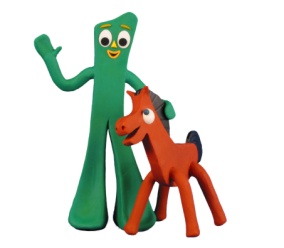 Ray Harryhausen: Takes four and a half months to create “Jason and the Argonauts” in 1963.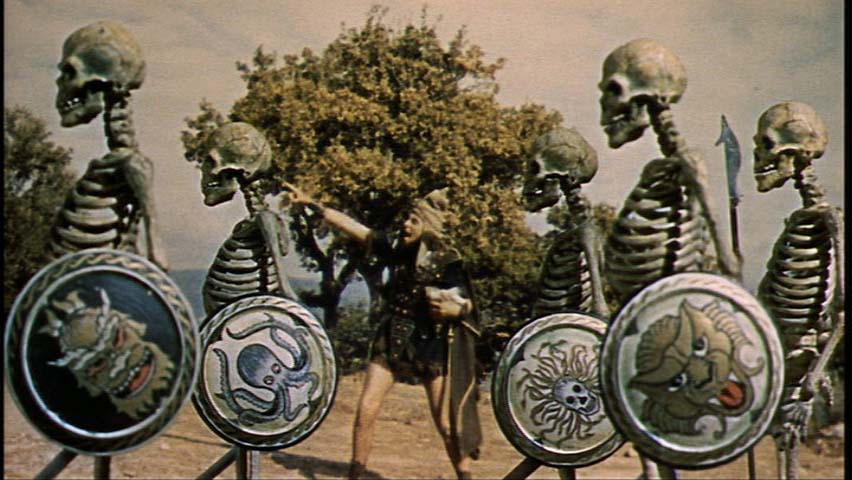 Will Vinton: He creates the “California Raisins” as part of a commercial that would be later expanded into a television special. 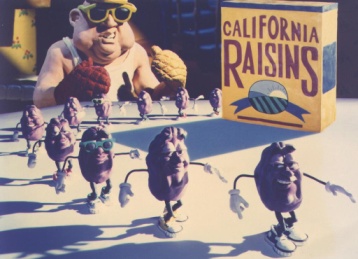 Nick Park: Wins an Academy Award for creating “Creature Comforts” a movie that has zoo animals narrated by pre- recorded human interviews. 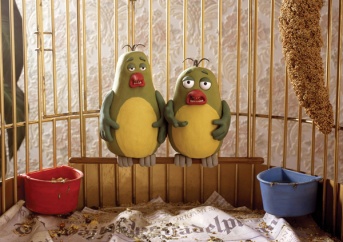 Nick Park: Also wins an Oscar for “Wallace and Gromit: The Wrong Trousers.”  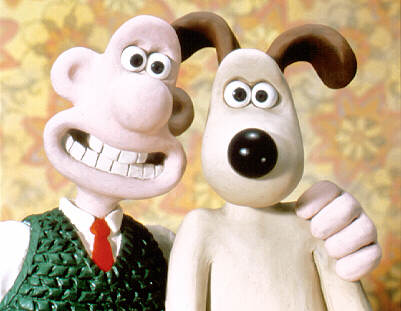 Claymation Vocabulary Name: Hour: Stop motion animation:Objects are moved in small increments between individually photographed frames, creating the illusion of movement when the series of frames are played as a continuous sequence.In your own words: Plasticine:  A type of clay, it is a putty-like modeling material.  Plasticine is used extensively for children's play, but also as a modeling medium for more formal or permanent structures.In your own words:Armature:  A framework around which a sculpture is built.In your own words: 